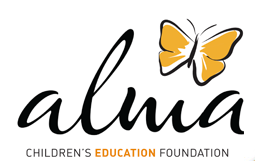 H. CUESTIONARIO DE LA EVALUACIÓN DEL PROYECTONombre del Proyecto: BIBLIOTECA COCHIRHUAYSocio Local: Ubicación del Proyecto: COCHIRHUAY - PARUROAgradeceré a quien conteste este cuestionario que lo haga de la manera más objetiva y veraz. Agradeceré, adicionalmente, cualquier comentario o sugerencia. Antes de responder a las preguntas, por favor revise los Documentos del Planeamiento, en particular el Documento A: Cuestionario del Plan de Proyecto.Es posible que algunas preguntas no se apliquen a cada proyecto. Por favor, conteste las preguntas lo mejor que pueda.1. ALCANCE Y BENEFICIARIOS¿El proyecto alcanzó a los beneficiarios como se había planeado?¿Quién se benefició directamente e indirectamente del proyecto? ¿Cuántas personas se han beneficiado? ¿Cuántos de los beneficiarios fueron varones y cuántas mujeres? ¿Cuántos fueron Niños, adultos, y personas mayores? ¿Cuántos viven en zonas rurales, urbanas, y peri-urbanas? ¿Cuáles son las características principales de estas personas? Las características principales son niños de entre  7años a 13 años de edad que participan en el proyecto.2. DISEÑO DEL PROYECTO ¿Se llevaron a cabo las actividades como se habían planeado inicialmente (como fue indicado en el Documento A)? Si se llevó a cabo las actividades programadas desde un inicio los niños en su mayoría si colaboraron con el trabajo a realizarse en el proyecto.Se cumplió la actividad también según la planificación que se hacía cada mes.¿La implementación de estas actividades alcanzaron los resultados (productos y/o servicios) esperados? Si llegaron a alcanzar y podemos ver que si hubo resultados con algunos niños son pocos los que no pusieron mucho interés y esfuerzo.3. IMPACTO¿La implementación del proyecto consiguió el impacto esperado (como fue indicado en el Documento A)?¿Cuál fue el impacto de este proyecto en la población beneficiada?El impacto del proyecto en la población fue que los padres estuvieron conformes con el trabajo que se realizaba en donde se llegó a lograr las metas trazadas con los niños en donde ellos llegaron a perder el miedo a hablar ante personas adultas.Por favor, incluya un testimonio de uno de los beneficiados La entrevista fue que se hizo a una de las niñas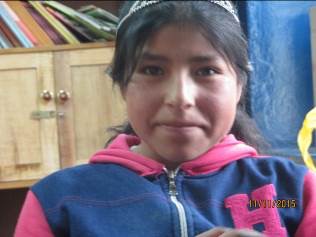 TE GUSTO EL DESARROLLO DEL PROYECTO.Rpta. Si me gusto porque jugando aprendí de mis cursos. QUE APRENDISTE EN EL PROYECTO.Rpta. Aprendí que jugando podemos llegar a entender los cursos que nos faltan un poco.COMO TE AYUDO EL TRABAJO EN EL PROYECTO.Rpta. Gracias al proyecto disminuyo el temor que tenía al momento de exponer. ¿Cuáles fueron los efectos del proyecto para usted, nuestro socio local?A un inicio los padres no estaban conformes porque ellos pensaban que solo se jugaba pero con el transcurso del desarrollo del proyecto se vieron los resultados  de niños más desenvueltos con mayor rendimiento académico y afines de este proyecto los padres quedaron satisfechos.¿Hubo algún(s) impacto(s) positivo(s) o negativo(s) imprevistos?El impacto positivo fue que  los niños ya se desenvuelven mejor y tienen mayor socialización.En el impacto negativo en algunas ocasiones solo querían jugar y no vincular el área con el juego. En el proyecto de Cochiruahay al principio los niños quería dominar a la profesora, pero felizmente la profesora empleo estrategias de poner en orden el aula y coordinar con el director de la escuela, ya que los alumnos le tenían miedo a ir a la dirección.¿Cual podrá ser el impacto de este proyecto a largo plazo?El impacto a largo plazo es cuando los niños  pasen a secundaria  para ellos exponer o hablar en público será ya muy fácil porque no habrá ni miedo  gracias al proyecto que apoya a esa comunidad con la biblioteca.¿El proyecto satisfacio las necesidades que lo originaron? ¿Algunas de estas necesidades todavía existen?Si el vínculo del área con el juego la creatividad de los beneficiarios del proyecto.Si existe como el rendimiento académico y el pensamiento crítico que aún se encuentran en proceso.¿Hay otras necesidades relacionadas que el proyecto no pudo alcanzar? Si la lectura, operaciones básicas conocimientos teóricos y algunos valores.¿Alcanzó este proyecto todos los objetivos?Si se alcanzó los objetivos propuestos por el proyecto con la mayor parte pero aún faltan.4. SOSTENIBILIDAD¿Cómo los actores locales (incluyendo los beneficiaros) se involucraron en el proyecto?Bueno los actores locales fueron los padres de familia como la comunidad o los profesores y niños si hubo apoyo de todos ellos porque si se involucraron    mucho con el proyecto porque están muy interesados. 5. ALTERNATIVAS Y LECCIONES APRENDIDAS ¿Qué lecciones se aprendieron con la ejecución de este proyecto?Que es bueno planificar y tener mayor confianza, cariño, entendimiento para los niños.¿Qué cambios importantes se podrían haber hecho para incrementar los objetivos alcanzados?Para su inicio del proyecto estaba bien. ¿Qué se podría haber hecho diferente para terminar el proyecto de una manera más eficiente?Mayor capacitación en temas de vinculación del área con el juego, materiales recreativos para llamar la atención de los niños.¿Cómo puede la Fundación Alma mejorar proyectos a futuros?Implementando mayores actuaciones de aprendizaje como incentivando a los niños a la lectura  al cuidado del medio ambiente valorando sus costumbre.6. FOTOSPor favor incluya las fotos más recientes (mínimo 4)Aquí podemos observar que están manipulando la cámara con mucha confianza.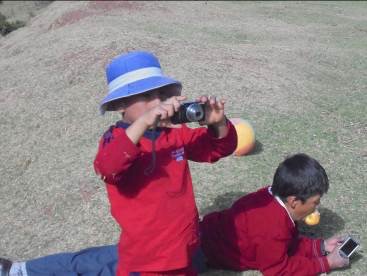 Aquí ellos están haciendo sus preguntas a los grupos.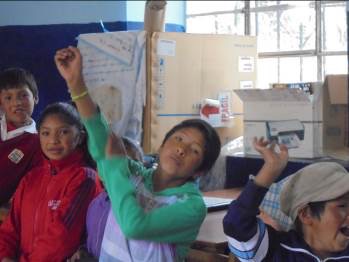 Aquí ellos trabajan en la laptop sus diapositivas.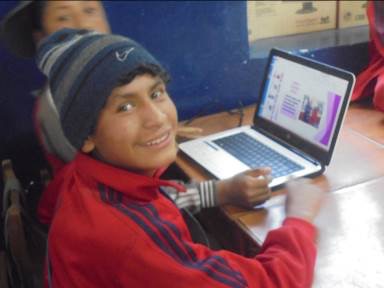 Aquí descansan después del trabajo realizado.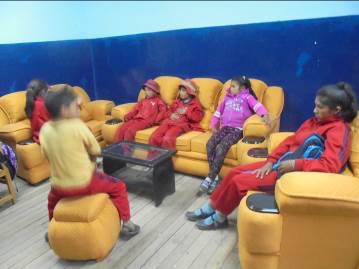 7. OTROS COMENTARIOSPreparado por:Nombre: Prof. Sonia Pinedo Salas y Octavio Quispe CheccaTítulo:Firma: Fecha: Enero 2016NºNOMBRE Y APELLIDOSSEXOGRADOEDAD1José Ángel Pereira Chacón.M1er7años2Brayan Quispe Yapo.M1er7años3Saul Brando Huamanhorqque.M1er7años4Ruth Nilda Horqque Pereira.F2do8años5Ruth Mayda Yunguri Salas.F2do7años6Adelaida Mendoza Nina.F2do7años7Jenni Quispe Yapo.F3er9años8Esmeralda Quispe Yapo.F4to10años9Angela Vargas Aldazabal.F4to10años10Jhon Antoni Ojeda Yunguri.M5to10años11Manuel Yunguri Araujo.M5to10años12Nayruth Mirian Ferro Aldazabal.F5to10años13Aldo Pereira Aldazabal.M6to13años14Ofelia Tantani Yunguri.F6to13años15Vico Salas Cabanaconza.M6to11años16Alexander Farfan Ovalle.M6to11años17Luis Miguel Horqque Pereira.M6to12años18Andres Yamil Caceres Yunguri.M6to11años19Mirian Horqque Tejeira.F6to12años20Rivaldo Vargas Aldazabal.M6to13años21Ferdinan Quispe Aldazabal.M6to12añosVarones 12mujeres9total21DATOS DUROSDATOS DUROSDATOS DUROSDATOS DUROSAspectoIndicadorMedidaLogroInterés en la educación de parte de los estudiantesAsistencia% de asistencia al proyectoLos alumnos durante el proyecto asistieron un 97.5% y el 2.5% fueron los faltantes durante el proyecto.Habilidades analíticas y creativasEntrevistas entre profesor y alumnos% de alumnos que mejoran su rendimiento analítico y creativoEl 67.8% de los alumnos muestran ya un avance durante el proyecto mientras que el 32.2% de los niños se encuentran en proceso de logro. Rendimiento escolarDesaprobación% de alumnos desaprobados en 2014 comparado con 2015DATOS SUAVES DATOS SUAVES DATOS SUAVES DATOS SUAVES AspectoIndicadorMedidaLogroRendimiento escolarEncuesta de profesor de aulaComparación de primer encuesta con la últimaSi, el desarrollo del proyecto ALMA les ha ayudado a fortalecer su aprendizaje de los  niños(as), además los profesores indican que los estudiantes han perdido su timidez y son participativos en el aula.Enseñanza en el aulaEstrategias de profesores de aulaLos profesores implementan estrategias de la biblioteca en el aula (Si/No)No, los profesores de aula  se invocan más en el aprendizaje mecanizado y las normativas que emana la UGEL.Con la incorporación de las rutas de aprendizaje del programa PELA mejoro el desarrollo de sesión en aula.Enseñanza de profesor contratadoImplementación de estrategias enseñadasProgreso de habilidad de profesor en la implementación de estrategias de enseñanza enseñadas en las capacitaciones.Si, la profesora del proyecto ha estado implementando las lecciones aprendidas en las capacitaciones, Habilidades analíticas y creativasDesempeño analítico y creativoComparación de proyectos desde el principio hasta el fin del proyectoA un principio solo les gustaba jugar y no pensaban tampoco  encontrar la relación que hay el juego con el área se les hacía muy difícil pensar pero ahora en el fin del  proyecto los niños ya participan dando sus ideas y encontrando el vínculo del área con el juego y también llegaron a hacer sus preguntas fuertes.  